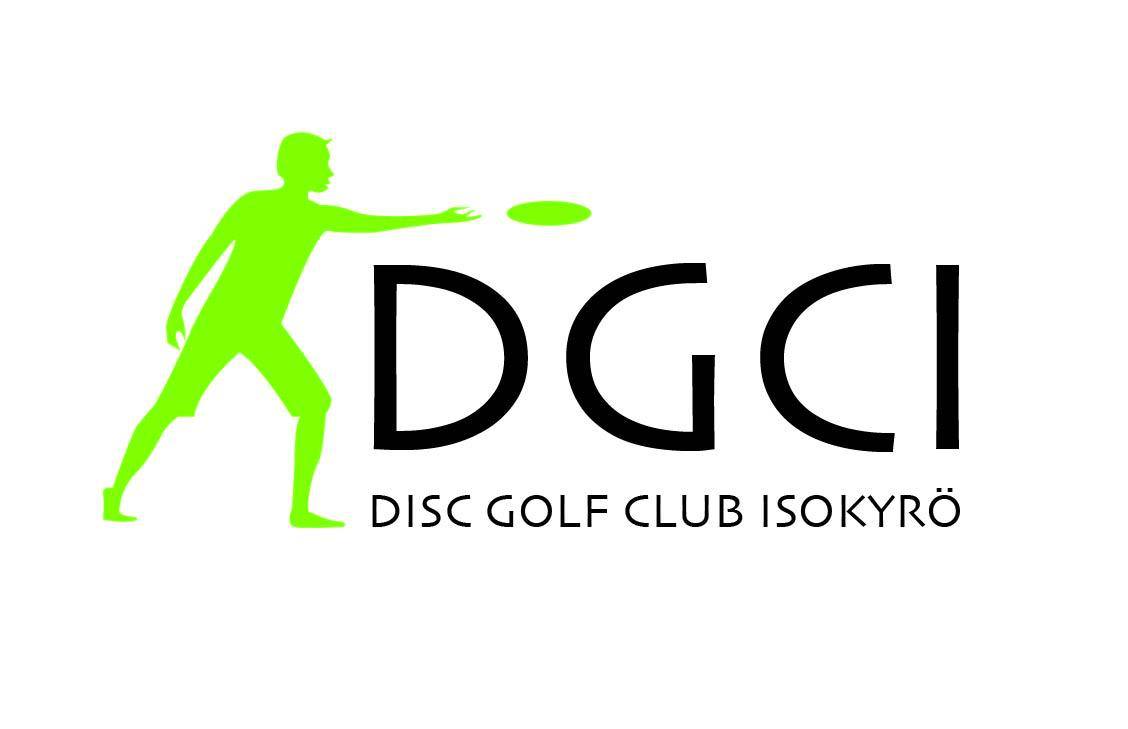 Isokyrö Ylipää  frisbeegolf kauden 2022 viikkokisat klo 18:00Hinta 3€ osalistuja. Sisältää holaripotin."Pelaajakokous" noin 30min ennen kisan alkua #1 tiillä. Kisamaksujen vastaanotto, RYHMIEN ARVONTA ja näiden jälkeen siirtyminen omalle lähtöpaikalle. Jos kysyttävää, niin tämä on se hetki kysyä.Sudden death tilanteissa 1 väylä CTP.. Hinta 3€ sisältäen holarimaksun.  Jos palkinnon saanut henkilö ei ole palkintojenjaossa kisan jälkeen parkkipaikalla, siirtyy palkintoraha suoraan holaripottiin.